L’album écho pour évaluer le langage en PS-TPS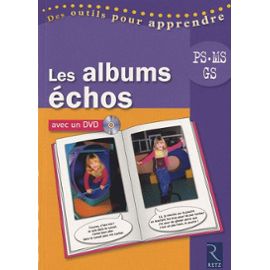 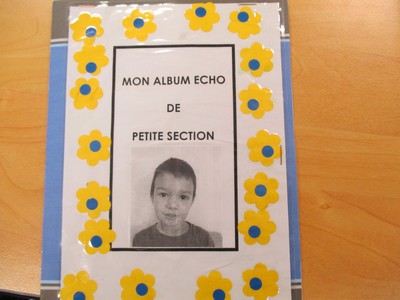 Une expérience décrite par l’école Kergomard, classes de Mmes Drouart et Keller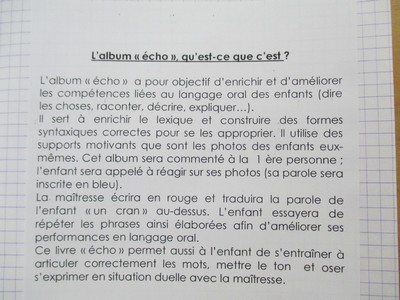 Ecole Kergomard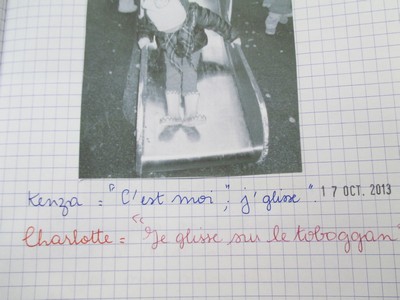 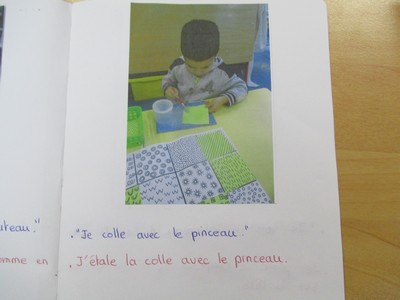 